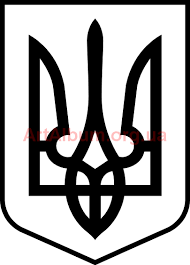 СТАВНЕНСЬКА СІЛЬСЬКА РАДАУЖГОРОДСЬКОГО РАЙОНУ ЗАКАРПАТСЬКОЇ ОБЛАСТІВИКОНАВЧИЙ КОМІТЕТ Р І Ш Е Н Н ЯПро надання статусу особигірського населеного пунктуВідповідно до Закону України «Про статус гірських населених пунктів в Україні», п.6 ст.59 Закону України «Про місцеве самоврядування в Україні»  та в зв’язку з проживанням в селі Лубня, 28 Ужгородського (Великоберезнянського) району Закарпатської області , гр.Шпиталенко Бориса Павловича, та подані документи виконавчий комітет Ставненської сільської  радиВ И Р І Ш И В:Надати гр.Шпиталенко Борису Юрійовичу, 17.05.1952 р.н., мешканцю  с.Лубня, 28 статус особи , що проживає в гірському населеному пункті.Секретарю сільської ради Рейпаші Ларисі Михайлівні видати посвідчення відповідного взірця.Контроль за виконання даного рішення покласти на керуючого справами (секретаря) виконавчого комітету Пацкань Я.В. Сільський голова							Іван МАНДРИК____________2021 рокус.Ставне№____